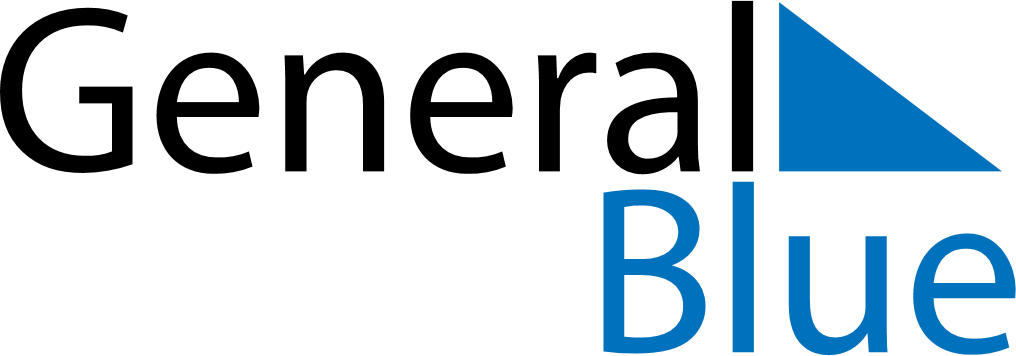 June 2024June 2024June 2024June 2024June 2024June 2024June 2024Boroon, Northern Mindanao, PhilippinesBoroon, Northern Mindanao, PhilippinesBoroon, Northern Mindanao, PhilippinesBoroon, Northern Mindanao, PhilippinesBoroon, Northern Mindanao, PhilippinesBoroon, Northern Mindanao, PhilippinesBoroon, Northern Mindanao, PhilippinesSundayMondayMondayTuesdayWednesdayThursdayFridaySaturday1Sunrise: 5:24 AMSunset: 5:58 PMDaylight: 12 hours and 34 minutes.23345678Sunrise: 5:24 AMSunset: 5:58 PMDaylight: 12 hours and 34 minutes.Sunrise: 5:24 AMSunset: 5:58 PMDaylight: 12 hours and 34 minutes.Sunrise: 5:24 AMSunset: 5:58 PMDaylight: 12 hours and 34 minutes.Sunrise: 5:24 AMSunset: 5:58 PMDaylight: 12 hours and 34 minutes.Sunrise: 5:24 AMSunset: 5:59 PMDaylight: 12 hours and 34 minutes.Sunrise: 5:24 AMSunset: 5:59 PMDaylight: 12 hours and 34 minutes.Sunrise: 5:24 AMSunset: 5:59 PMDaylight: 12 hours and 35 minutes.Sunrise: 5:24 AMSunset: 5:59 PMDaylight: 12 hours and 35 minutes.910101112131415Sunrise: 5:24 AMSunset: 6:00 PMDaylight: 12 hours and 35 minutes.Sunrise: 5:25 AMSunset: 6:00 PMDaylight: 12 hours and 35 minutes.Sunrise: 5:25 AMSunset: 6:00 PMDaylight: 12 hours and 35 minutes.Sunrise: 5:25 AMSunset: 6:00 PMDaylight: 12 hours and 35 minutes.Sunrise: 5:25 AMSunset: 6:00 PMDaylight: 12 hours and 35 minutes.Sunrise: 5:25 AMSunset: 6:01 PMDaylight: 12 hours and 35 minutes.Sunrise: 5:25 AMSunset: 6:01 PMDaylight: 12 hours and 35 minutes.Sunrise: 5:25 AMSunset: 6:01 PMDaylight: 12 hours and 35 minutes.1617171819202122Sunrise: 5:26 AMSunset: 6:01 PMDaylight: 12 hours and 35 minutes.Sunrise: 5:26 AMSunset: 6:02 PMDaylight: 12 hours and 35 minutes.Sunrise: 5:26 AMSunset: 6:02 PMDaylight: 12 hours and 35 minutes.Sunrise: 5:26 AMSunset: 6:02 PMDaylight: 12 hours and 35 minutes.Sunrise: 5:26 AMSunset: 6:02 PMDaylight: 12 hours and 35 minutes.Sunrise: 5:26 AMSunset: 6:02 PMDaylight: 12 hours and 35 minutes.Sunrise: 5:27 AMSunset: 6:03 PMDaylight: 12 hours and 35 minutes.Sunrise: 5:27 AMSunset: 6:03 PMDaylight: 12 hours and 35 minutes.2324242526272829Sunrise: 5:27 AMSunset: 6:03 PMDaylight: 12 hours and 35 minutes.Sunrise: 5:27 AMSunset: 6:03 PMDaylight: 12 hours and 35 minutes.Sunrise: 5:27 AMSunset: 6:03 PMDaylight: 12 hours and 35 minutes.Sunrise: 5:28 AMSunset: 6:03 PMDaylight: 12 hours and 35 minutes.Sunrise: 5:28 AMSunset: 6:04 PMDaylight: 12 hours and 35 minutes.Sunrise: 5:28 AMSunset: 6:04 PMDaylight: 12 hours and 35 minutes.Sunrise: 5:28 AMSunset: 6:04 PMDaylight: 12 hours and 35 minutes.Sunrise: 5:28 AMSunset: 6:04 PMDaylight: 12 hours and 35 minutes.30Sunrise: 5:29 AMSunset: 6:04 PMDaylight: 12 hours and 35 minutes.